附件 报告及视频录制要求请于2022年4月29日中午12点前将报告（word）和视频链接（腾讯会议云录制网址）发送至邮箱：811847255@qq.com 和252330631@qq.com （一封邮件同时发送两个收件人），邮件命名为：GBC湖经XXX队。【报告要求】•	报告语言：英文•	封面内容：报告名称、团队名称、团队口号、团队成员姓名、大学/学院全称•	文件格式：Word•	排版要求：缩进二个字，1.5倍行距•	字体要求：Arial，小四号•	字数限制：4000字以内，图表不计入字数限制•	文件命名要求：校名（中文）+队名， （例：湖北经济学院XXX队）【视频录制要求】语言：英文时长：25分钟以内工具：腾讯会议其他录制注意事项：制作专门用于展示的PPT（请勿直接使用报告）。将PPT共享进行录制，同时展示成员开前置摄像头出镜（建议每支队伍用一个账号登录录制），轮换展示人即可。每页PPT右上角注明正在演讲的队员姓名。使用电脑版腾讯会议的云录制功能。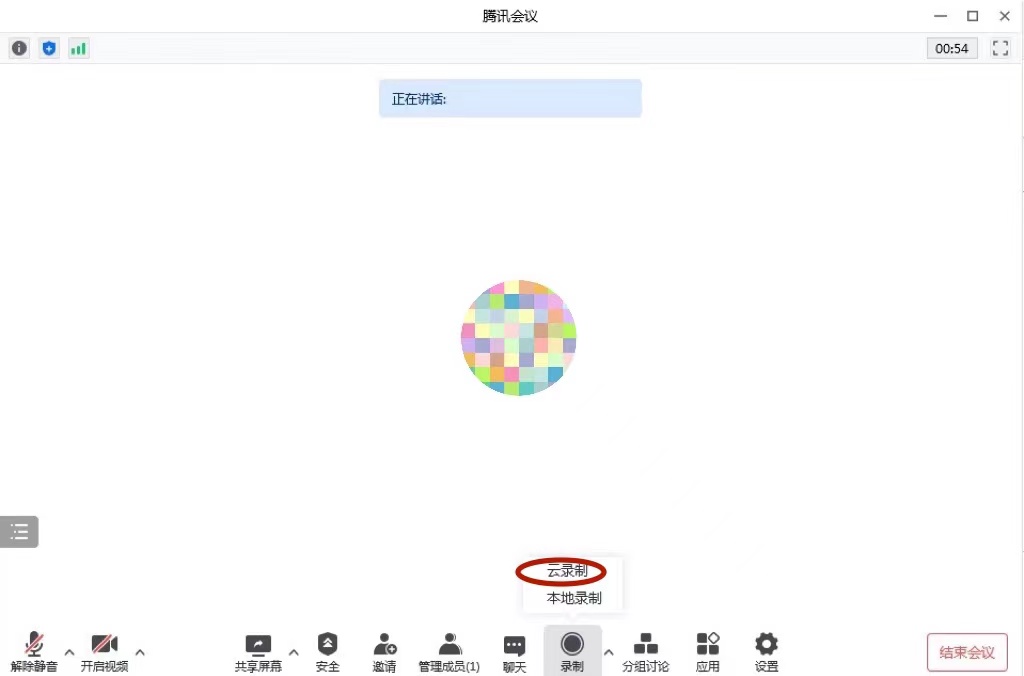 分享时请设置为全部用户可查看。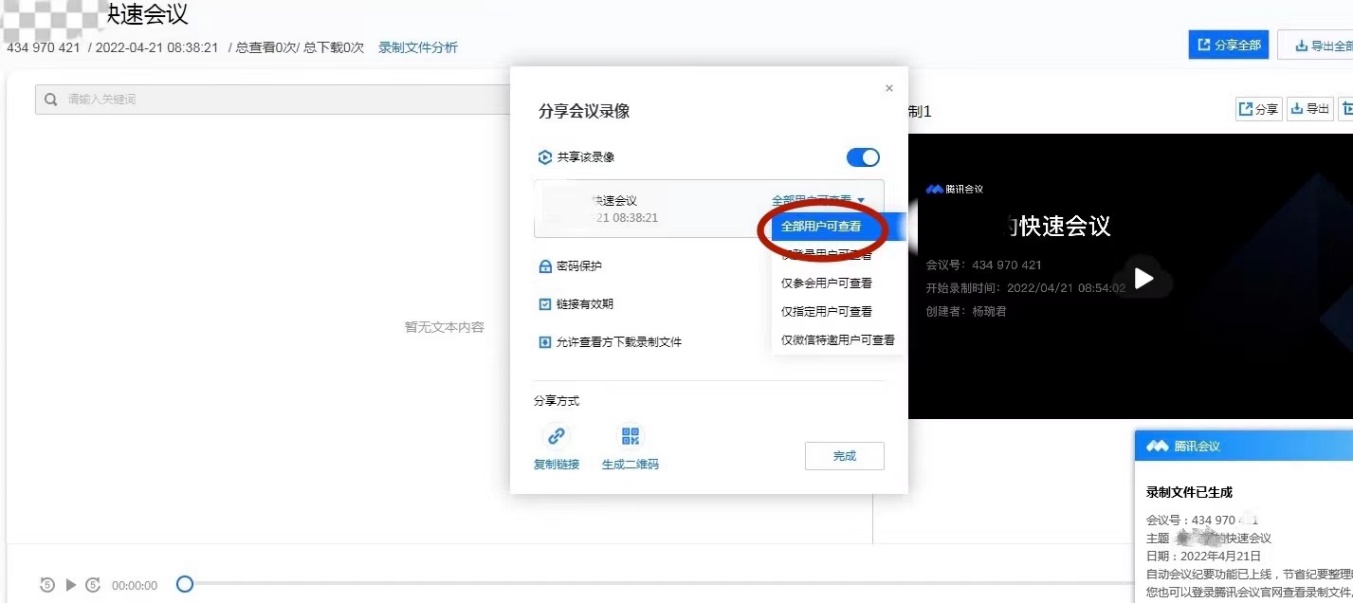 录制完毕后请先自行观看确认无误后再发送给评委。